	        	   							Suwałki, dn. 16 września 2016 r.Komisja Kultury, Sportu i TurystykiBRM.0012.5.19.2016Pan/i/ …………………………….……….………             (członek Komisji Kultury, Sportu i Turystyki)Zwołuję 19/2016 posiedzenie Komisji Kultury, Sportu i Turystyki Rady Miejskiej                  w Suwałkach w dniu 28 września 2016 r. (środa) o godz. 900w sali nr 146 Urzędu Miejskiego w Suwałkach przy ul. Mickiewicza 1.  Proponowany porządek posiedzenia:Przyjęcie protokołu  nr 18/2016 posiedzenia Komisji Kultury, Sportu i Turystyki Rady Miejskiej w Suwałkach z dnia 20 czerwca 2016 r.Informacja z konsultacji społecznych dotyczących projektu uchwały Rady Miejskiej                  w Suwałkach w sprawie uchwalenia Programu współpracy Miasta Suwałk z organizacjami pozarządowymi oraz podmiotami, o których mowa w art. 3 ust. 3 ustawy o działalności pożytku publicznego  i o wolontariacie, na rok 2017.Zaopiniowanie projektu uchwały w sprawie uchwalenia Programu współpracy Miasta Suwałk    z organizacjami pozarządowymi oraz podmiotami o których mowa w art. 3 ust. 3 ustawy z dnia 24 kwietnia 2003r. o działalności pożytku publicznego i o wolontariacie, na rok 2017. Wolne wnioski. Na podstawie art. 25 ust. 3 ustawy z dnia 8 marca 1990 r. o samorządzie gminnym (tj. Dz. U. z 2016 r. 
poz. 446) pracodawca obowiązany jest zwolnić radnego od pracy zawodowej w celu umożliwienia mu brania udziału 
w pracach organów gminy.	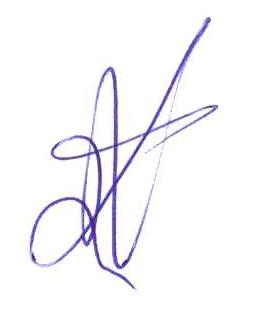 PrzewodniczącyKomisji Kultury, Sport u i Turystyki Rady Miejskiej w SuwałkachStanisław Kulikowski